z.B. (Porträt-)Zeichnen mit Spaghetti z.B. Einstieg in das Thema Linie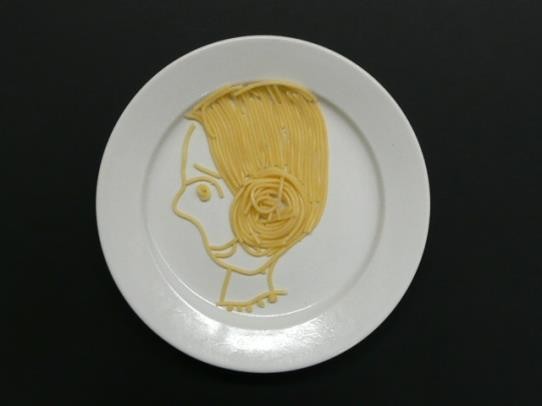 Aufgaben: Nutze die Spaghetti wie die Linie eines Bleistifts und  entwickle  unterschiedliche Liniengefüge (z.B. Muster, Frisuren, etc.). Verändere und verschiebe die Linien/Spaghetti und beobachte die Wirkung.Dokumentiere deine Ergebnisse mit der Fotofunktion deines Handys. Halte hier auch unterschiedliche Zustände einer „Zeichnung“ fest.                                                                                                                                                                                                     Autorinnenabbildungen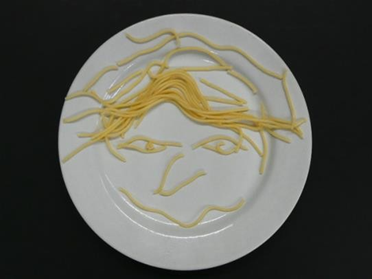 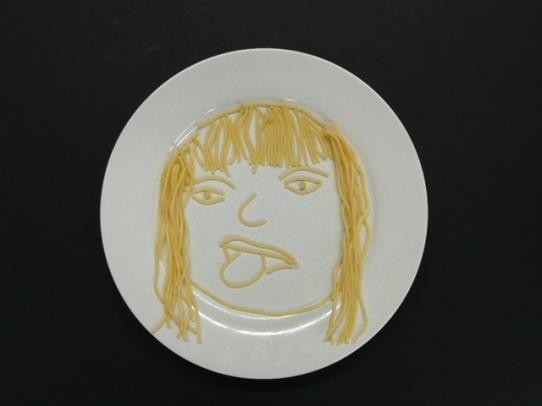 